Youth TripsWhat forms to complete, who should complete them and when should they be completed?Contact: National Safeguarding Officer to register and approve trip;Form: Trip Approval Form; to be completed by Trip Co-ordinator and sent to NSO.Time: At least one month before tripContact: Parents of Riders to obtain parental consent for all riders travellingForm: Consent Form Youth Cyclists travelling to an event requiring overnight stay; to be completed by parents and stored by Trip Co-ordinatorTime: at least 3 weeks in advanceNote: If parents disclose a disability or medical condition on this form that may affect the rider’s participation on the trip, this may need to be followed up with a medical professional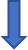 Contact: National Safeguarding OfficerForm: Youth Trip Abroad Form; to be completed by Trip Co-ordinator and sent to NSO Time: At least 2 weeks in advanceContact: Riders travellingForm: Code of Conduct; to be discussed between riders and Trip Co-ordinator and signed by each individual riderTime: at least one week in advanceNote: this code of conduct may be modified as appropriate for your tripContact: National Safeguarding OfficerForm: Trip Report Form; to be completed by Trip Co-ordinator and sent to NSOTime: one week after tripNote: any major incidents should be communicated to the NSO ASAP.